Об утверждении Порядка расчета и возврата сумм инициативных платежей, подлежащих возврату лицам (в том числе организациям), осуществившим их перечисление в бюджет Яльчикского муниципального округа Чувашской РеспубликиВ соответствии с частью 3 статьи 56.1 Федерального закона от 06.10.2003 № 131-ФЗ «Об общих принципах организации местного самоуправления в Российской Федерации»,  частью 2 статьи 51.1 Закона Чувашской Республики от 18.10.2004 №19 «Об организации местного самоуправления в Чувашской Республике», частью 3 статьи 51 Устава Яльчикского муниципального округа Чувашской Республики Собрание депутатов Яльчикского муниципального округа Чувашской Республики р е ш и л о:1. Утвердить прилагаемый Порядок расчета и возврата сумм инициативных платежей, подлежащих возврату лицам (в том числе организациям), осуществившим их перечисление в бюджет Яльчикского муниципального округа Чувашской Республики.2. Настоящее решение вступает в силу после его официального опубликования.Председатель Собрания депутатовЯльчикского муниципального округаЧувашской Республики			                                                   В.В.СядуковУтверждено решением Собрания депутатовЯльчикского муниципального округаЧувашской Республикиот 25 октября 2023 г. № 7/3-сПОРЯДОК РАСЧЕТА И ВОЗВРАТА СУММ ИНИЦИАТИВНЫХ ПЛАТЕЖЕЙ, ПОДЛЕЖАЩИХ ВОЗВРАТУ ЛИЦАМ (В ТОМ ЧИСЛЕ ОРГАНИЗАЦИЯМ), ОСУЩЕСТВИВШИМ ИХ ПЕРЕЧИСЛЕНИЕ В БЮДЖЕТ ЯЛЬЧИКСКОГО МУНИЦИПАЛЬНОГО ОКРУГА ЧУВАШСКОЙ РЕСПУБЛИКИ1. Настоящий Порядок расчета и возврата сумм инициативных платежей, подлежащих возврату лицам (в том числе организациям), осуществившим их перечисление в бюджет Яльчикского муниципального округа Чувашской Республики на реализацию инициативного проекта (далее соответственно – Порядок, Плательщики), разработан в соответствии с частью 3 статьи 56.1 Федерального закона от 6 октября 2003 года № 131-ФЗ «Об общих принципах организации местного самоуправления в Российской Федерации» (далее – Федеральный закон).2. Понятия и термины, используемые в Порядке, применяются в значениях, определенных статьями 26.1 и 56.1 Федерального закона.3. В случае если инициативный проект не был реализован, либо в случае образования остатка инициативных платежей по итогам реализации инициативного проекта, не использованных в целях его реализации,  инициативные платежи подлежат возврату Плательщикам.4. В течение 10 рабочих дней со дня окончания срока реализации инициативного проекта администратор доходов бюджета Яльчикского муниципального округа Чувашской Республики по инициативным платежам (далее — администратор доходов бюджета) производит расчет суммы инициативных платежей, подлежащих возврату, направляет Плательщику уведомление о неизрасходованных инициативных платежах, подлежащих возврату, (далее - Уведомление) по форме согласно приложению №1 настоящему Порядку и уведомляет об этом финансовый отдел администрации Яльчикского муниципального округа Чувашской Республики.6. Размер инициативных платежей, подлежащих возврату Плательщику, в случае если инициативный проект не был реализован, равен сумме инициативных платежей, внесенных Плательщиком согласно платежным документам. 7. В случае образования по итогам реализации инициативного проекта остатка инициативных платежей, не использованных в целях реализации инициативного проекта, указанные инициативные платежи подлежат возврату Плательщику в следующем размере:Впл = (Иобщ - Ифакт) х Ипл / Иобщ, где:Впл ‒ размер инициативного платежа, подлежащего возврату конкретному Плательщику;Иобщ ‒ общая сумма инициативных платежей, поступившая в бюджет Яльчикского муниципального округа Чувашской Республики в целях реализации конкретного инициативного проекта;Ифакт ‒ сумма инициативных платежей, фактически израсходованная на реализацию конкретного инициативного проекта;Ипл ‒ размер инициативного платежа, внесенного в бюджет Яльчикского муниципального округа Чувашской Республики конкретным Плательщиком.8. Расходы, понесенные Плательщиком при перечислении инициативных платежей в бюджет Яльчикского муниципального округа Чувашской Республики, не подлежат возмещению за счет средств бюджета Яльчикского муниципального округа Чувашской Республики.9. Для осуществления возврата инициативных платежей Плательщик либо его представитель  представляет администратору доходов бюджета заявление о возврате денежных средств, внесенных в качестве инициативного платежа, по форме согласно приложению №2 к настоящему Порядку (далее – заявление о возврате денежных средств).К заявлению о возврате денежных средств прилагаются:1) для физических лиц - документ, удостоверяющий личность либо надлежащим образом заверенная копия документа, удостоверяющего личность, для юридических лиц – документ, удостоверяющий полномочия;2) документы, удостоверяющие личность и полномочия представителя (в случае обращения представителя);3) сведения о банковских реквизитах счета, на который следует осуществить возврат инициативного платежа.10. Заявление о возврате денежных средств может быть подано                                  в течение трех лет со дня получения Плательщиком Уведомления.11. Возврат денежных средств осуществляется в течение 10 рабочих дней со дня поступления заявления на возврат денежных средств.12. По истечении срока, указанного в пункте 10 настоящего Порядка, инициативные платежи возврату не подлежат.Приложение №1
к Порядку расчета и возврата сумм инициативных платежей, подлежащих возврату лицам (в том числе организациям), осуществившим их перечисление в бюджет Яльчикского муниципального округа Чувашской РеспубликиУВЕДОМЛЕНИЕ о неизрасходованных инициативных платежах, подлежащих возвратуВ соответствии с Порядком расчета и возврата сумм инициативных платежей, подлежащих возврату лицам (в том числе организациям), осуществившим их перечисление в бюджет Яльчикского муниципального округа Чувашской Республики, утвержденным решением Собрания депутатов Яльчикского муниципального округа Чувашской Республики от __________________ № ____,  _____________________________________________________________  уведомляет                                        (наименование администратора доходов бюджета)о возможности обратиться с заявлением о возврате денежных средств в сумме  __________________ (____________________________________) рублей __ копеек,               (сумма в рублях)                        (сумма прописью в рублях)внесенных в качестве инициативного платежа на реализацию инициативного проекта________________________________________________________________,                                          (наименование инициативного проекта)утвержденного Протоколом заседания конкурсной комиссией по проведению конкурсного отбора инициативных проектов от _________________, в связи с _____________________________________________________________________.            (причина возврата инициативных платежей)Руководитель       ________________   (_______________________)                                       (подпись)              (расшифровка подписи)    М.П.Приложение №2
к Порядку расчета и возврата сумм инициативных платежей, подлежащих возврату лицам (в том числе организациям), осуществившим их перечисление в бюджет Яльчикского муниципального округа Чувашской РеспубликиРуководителю___________________________ (наименование администратора доходов бюджета)________________________________________           (фамилия, имя, отчество руководителя)от _____________________________________(фамилия, имя, отчество либо наименование организации, внесшего инициативный                                                 платеж, почтовый адрес, контактный телефон, электронный адрес)ЗАЯВЛЕНИЕо возврате денежных средств, внесенных в качестве инициативного платежаНа основании уведомления ____________________________________________________(наименование администратора доходов бюджета)от _______________ о возврате о неизрасходованных инициативных платежах, подлежащих возврату, прошу вернуть денежные средства в сумме    __________________ (____________________________________) рублей __ копеек,               (сумма в рублях)                        (сумма прописью в рублях)внесенных в качестве инициативного платежа на реализацию инициативного проекта________________________________________________________________,                                          (наименование инициативного проекта)утвержденного Протоколом заседания конкурсной комиссией по проведению конкурсного отбора инициативных проектов от _________________, в связи с _____________________________________________________________________.            (причина возврата инициативных платежей)К заявлению прилагаю:_______________________________________________________________________________________________________________________________________________________________________________________«__» _______ 20__ г.	___________ 		_____________________ 		  (подпись)      	(расшифровка подписи)____________________________________________________________Заявление принято «__» _________ 20___ г.Должностное лицо, ответственное за прием заявления«__» _______ 20__ г.	___________ 		_____________________ 		  (подпись)      	(расшифровка подписи)           Чёваш РеспубликиЕлч.к муниципаллёокруг.н депутатсенПухёв.ЙЫШЁНУ2023 =. октябр.н 25-м.ш. №7/3-с Елч.к ял.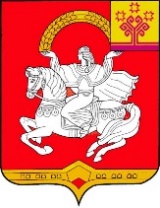  Чувашская  РеспубликаСобрание депутатов Яльчикскогомуниципального округаРЕШЕНИЕ« 25 » октября 2023 г. №7/3-ссело Яльчики